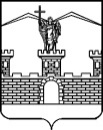 СОВЕТЛАБИНСКОГО ГОРОДСКОГО ПОСЕЛЕНИЯЛАБИНСКОГО РАЙОНАРЕШЕНИЕ     от 27.12.2018								                № 333/86 г. ЛабинскО внесении изменений в решение Совета Лабинского городского поселения Лабинского района от 6 июля 2017 года № 211/56 «Об утверждении Правил благоустройства территории Лабинского городского поселения Лабинского района»В целях приведения муниципальных правовых актов Лабинского городского поселения Лабинского района в соответствие с действующим законодательством, руководствуясь статьёй 26 Устава Лабинского городского поселения Лабинского района и на основании экспертного заключения Департамента внутренней политики администрации Краснодарского края           от 30 августа 2017 года № 34.01-1041/1704, Совет Лабинского городского поселения Лабинского района (далее - Совет) РЕШИЛ:Внести изменения в решение Совета от 6 июля 2017 года                  № 211/56 «Об утверждении Правил благоустройства территории Лабинского городского поселения Лабинского района»:дополнив раздел 1 приложения к решению Совета пунктом 1.1.1 следующего содержания:«1.1.1. Правила благоустройства территории муниципального образования - муниципальный правовой акт, устанавливающий на основе законодательства Российской Федерации и иных нормативных правовых актов Российской Федерации, а также нормативных правовых актов субъектов Российской Федерации, требования к благоустройству и элементам благоустройства территории муниципального образования, перечень мероприятий по благоустройству территории муниципального образования, порядок и периодичность их проведения»;изложив пункт 1.4.2 приложения к решению Совета в следующей редакции:«1.4.2. Благоустройство территории - деятельность по реализации комплекса мероприятий, установленного правилами благоустройства территории муниципального образования, направленная на обеспечение и повышение комфортности условий проживания граждан, по поддержанию и улучшению санитарного и эстетического состояния территории муниципального образования, по содержанию территорий населенных пунктов и расположенных на таких территориях объектов, в том числе территорий общего пользования, земельных участков, зданий, строений, сооружений, прилегающих территорий»;изложив пункт 1.4.37 приложения к решению Совета в следующей редакции:«1.4.37. Элементы благоустройства - декоративные, технические, планировочные, конструктивные устройства, элементы озеленения, различные виды оборудования и оформления, в том числе фасадов зданий, строений, сооружений, малые архитектурные формы, некапитальные нестационарные строения и сооружения, информационные щиты и указатели, применяемые как составные части благоустройства территории»;дополнив раздел 1 приложения к решению Совета пунктом 1.4.38 следующего содержания:«1.4.38. Жилая зона - территориальная зона в населенном пункте, используемая для размещения жилых зданий, и входящих в нее объектов социального и коммунально - бытового назначения, объектов здравоохранения, общего образования, стоянок автомобильного транспорта, гаражей и иных объектов, связанных с проживанием граждан и не оказывающих негативного воздействия на окружающую среду»;дополнив раздел 2 приложения к решению Совета пунктом 2.1.4.1 следующего содержания:«2.1.4.1. Новые посадки зеленых насаждений запрещается производить в охранной зоне линий электропередач, газовых, водопроводных и тепловых сетей».дополнив раздел 2 приложения к решению Совета пунктом 2.1.5.3 следующего содержания:«2.1.5.3. Минимальные расстояния до границы соседнего участка по санитарно-бытовым условиям должны быть:от стволов высокорослых деревьев -  среднерослых деревьев - ;от кустарника - »;7)	в разделе 2 пункт 11 изложить в новой редакции:«2.11.1.	Тип вывесок, их масштаб должен быть единым для всего здания (с подложкой, без подложки), цветовое и стилевое решение должно быть подобрано в соответствии с архитектурным обликом здания;2.11.2.	Недопустимы перекрывание частей фасада здания фальшфасадами и декоративными панелями, уменьшение площади оконных и дверных проемов. Указанные приемы могут быть применены для здания в целом, а не частично;2.11.3.	Вывески, рекламные конструкции и логотипы не должны перекрывать архитектурные детали здания, должны быть оптически выровнены и расположены в одну линию относительно архитектурных элементов фасада;2.11.4.	При отсутствии основных входных групп на боковых фасадах здания вывески должны быть размещены только на главном фасаде из расчета одна вывеска для каждого субъекта деятельности;2.11.5.	Недопустимо закрывать баннерами и оклеивать поверхности оконных и дверных проемов с целью размещения рекламы и информации (изображения, текст).2.11.6.	На фасаде торгового центра должна быть выделена общая поверхность для перечисления всех магазинов, выполненная в соразмерном масштабе и едином стилевом решении;2.11.7.	На вывесках недопустимо размещение рекламной контактной информации;2.11.8.	Вывески не должны быть напечатаны на баннерной ткани;2.11.9.	Не допускается размещение на тротуарах, пешеходных дорожках, парковках автотранспорта и иных территориях общего пользования, а также на конструктивных элементах входных групп выносных конструкций (в том числе штендеров), содержащих рекламную и иную информацию или указывающих на местонахождение объекта;2.11.10.	Не допускается размещение рекламных конструкций, баннеров на фасадах жилых домов;2.11.11.	Не допускается размещение надписей на тротуарах;2.11.12.	Фасад, вывеска, стекла витрин и прилегающий к зданию тротуар должны быть ухожены;2.11.13. Критерии и условия размещения временных баннеров с афишами, иной информацией, необходимой для проведения мероприятий:- не допускается размещение вывесок, рекламной и иной информации на балконах, лоджиях, цоколях зданий, парапетах, ограждениях входных групп, на столбах и опорах инженерных коммуникаций, подпорных стенках, ограждениях территорий, деревьях;2.11.14.	Установка маркизов допускается в пределах дверных, оконных и витринных проёмов.2.11.15.	Реклама на заборах без согласования запрещена.2.11.16.	На территории Лабинского городского поселения Лабинского района установка и эксплуатация рекламных конструкций без разрешения запрещена.»;8)	дополнив раздел 3 приложения к решению Совета пунктом 3.5.4 следующего содержания:«3.5.4. Сток воды должен быть организован в границах земельного участка»;9)	изложив пункт 3.6 приложения к решению Совета в следующей редакции:«3.6.	Входные группы зданий жилого и общественного назначения должны быть оборудованы осветительным оборудованием, навесом (козырьком), элементами сопряжения поверхностей (ступени и т.п.), устройствами и приспособлениями для перемещения инвалидов и маломобильных групп населения (пандусы, перила и пр.). Здания, строения и сооружения должны иметь архитектурную подсветку фасадов в темное время суток по расписанию уличного освещения, утвержденному администрацией Лабинского городского поселения Лабинского района»;дополнив раздел 4 приложения к решению Совета пунктом 4.2.1 следующего содержания:«4.2.1. Правообладатели земельных участков (собственники земельных участков, землепользователи, землевладельцы и арендаторы земельных участков), расположенных в границах населенных пунктов, садоводческих, огороднических или дачных некоммерческих объединений обязаны производить регулярную уборку мусора и покос травы в установленных границах, а также прилегающей территории, самостоятельно или по договору со специализированной организацией»;изложив пункт 4.6 приложения к решению Совета в следующей редакции:«4.6. На территории Лабинского городского поселения Лабинского района запрещается:4.6.1. Накапливать и размещать отходы производства и потребления в несанкционированных местах.Лица, разместившие отходы производства и потребления в несанкционированных местах, обязаны за свой счёт производить уборку и очистку данной территории, а при необходимости, - рекультивацию земельного участка.4.6.2. Размещать отходы на контейнерных площадках вне контейнеров для сбора мусора.Ответственность за санитарное содержание и сохранность мусоросборников – контейнеров, контейнерных площадок и прилегающих к ним участков, в радиусе 10 метров, возложить на управляющие компании, товарищества собственников жилья, на собственников помещений в многоквартирном доме, который находится на непосредственном управлении, предприятия и учреждения, на территории которых они находятся»;дополнив раздел 5 приложения к решению Совета пунктом 5.10 следующего содержания:«5.10. Содержание собак на земельных участках, находящихся в общей долевой собственности должно осуществляться в вольерах и с согласия всех собственников  земельного участка или жилого помещения»;дополнив раздел 6 приложения к решению Совета пунктом 6.10.18 следующего содержания:«6.10.18. В жилой зоне запрещается стоянка грузовых автомобилей с разрешенной максимальной массой более 3,5 тонн вне специальных выделенных и обозначенных знаками и разметками мест»;14) исключив подразделы 4.10 - 4.11 раздела 4 приложения к решению Совета.2.	Отделу по организационной работе администрации (Чижиков) настоящее решение опубликовать на сайте «Лабинск-официальный» по адресу: http://лабинск-официальный.рф и разместить на официальном сайте администрации Лабинского городского поселения Лабинского района http://www.labinsk-city.ru в информационно-телекоммуникационной сети «Интернет».3.	Контроль за исполнением настоящего решения возложить на комитет по вопросам жилищно-коммунального хозяйства, использования земли, охраны природы и экологии (Махнырев).4.	Настоящее решение вступает в силу со дня его официального опубликования.Глава администрации Лабинского городского поселенияЛабинского района							А.Н. КургановПредседатель Совета Лабинского городского поселения Лабинского района							М.И. Артеменко